Name ______________________________      HOMEWORK    Nov. 7-11Put your initials by each night that your child practiced the following:____Monday		     ____Tuesday   	     	     ____Thursday*Nightly Homework*1.  Practice saying letter names and sounds.2. Count numbers 1-25. 3. Practice assigned Sight Word list in red reading folder.  Name the letters and sounds.Monday:  Trace the work. Color the box to tell whether it is a noun or a verb. Draw a picture in the box to match the word. 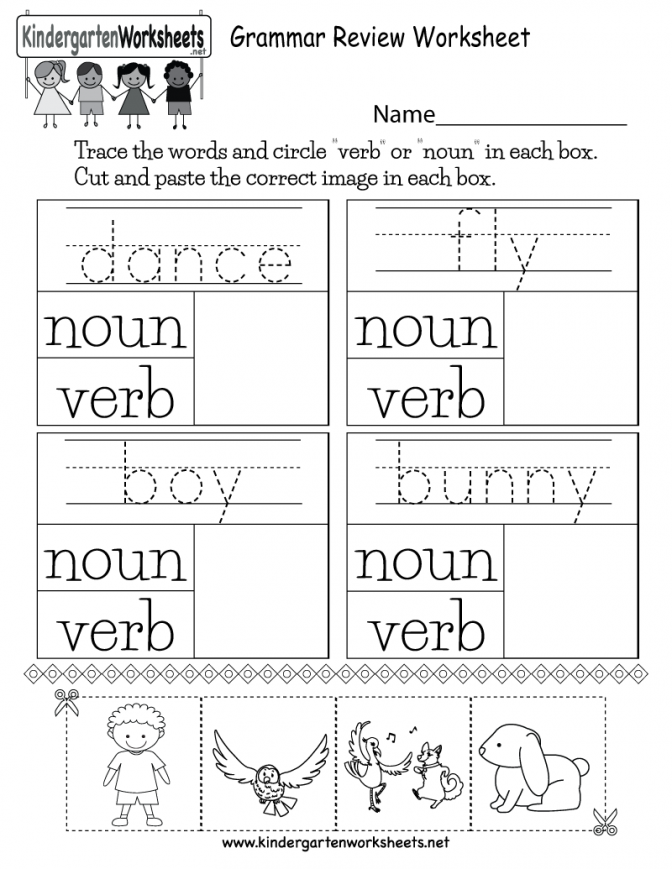 Circle the correct ending sound for each word.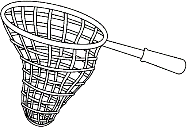 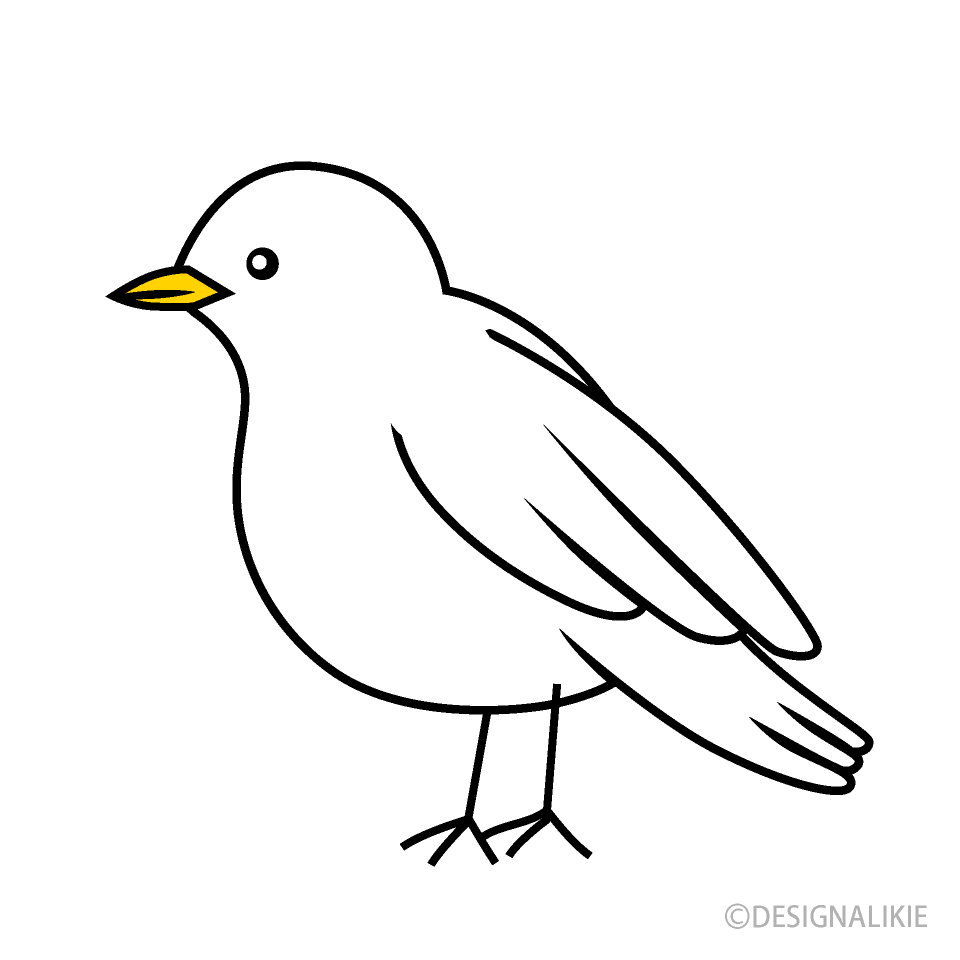 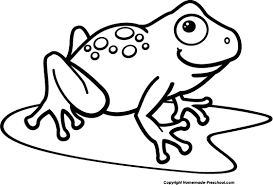 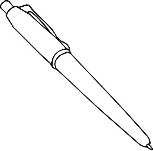   f    n    t          d    c   n           f    n   g       n   d   pTUESDAY- Practice writing each spelling word three times.            cat               		  map                  mat	   _______________        _______________          _______________  _______________        _______________          _______________  _______________        _______________          _______________Read the words. Circle words in the “ip” word family. tip 	     mad       flip        rip        mad       sip        bad       pad        zip   THURSDAY-  Add a letter to the beginning of each word to create rhymes. Practice reading the rhyming words.  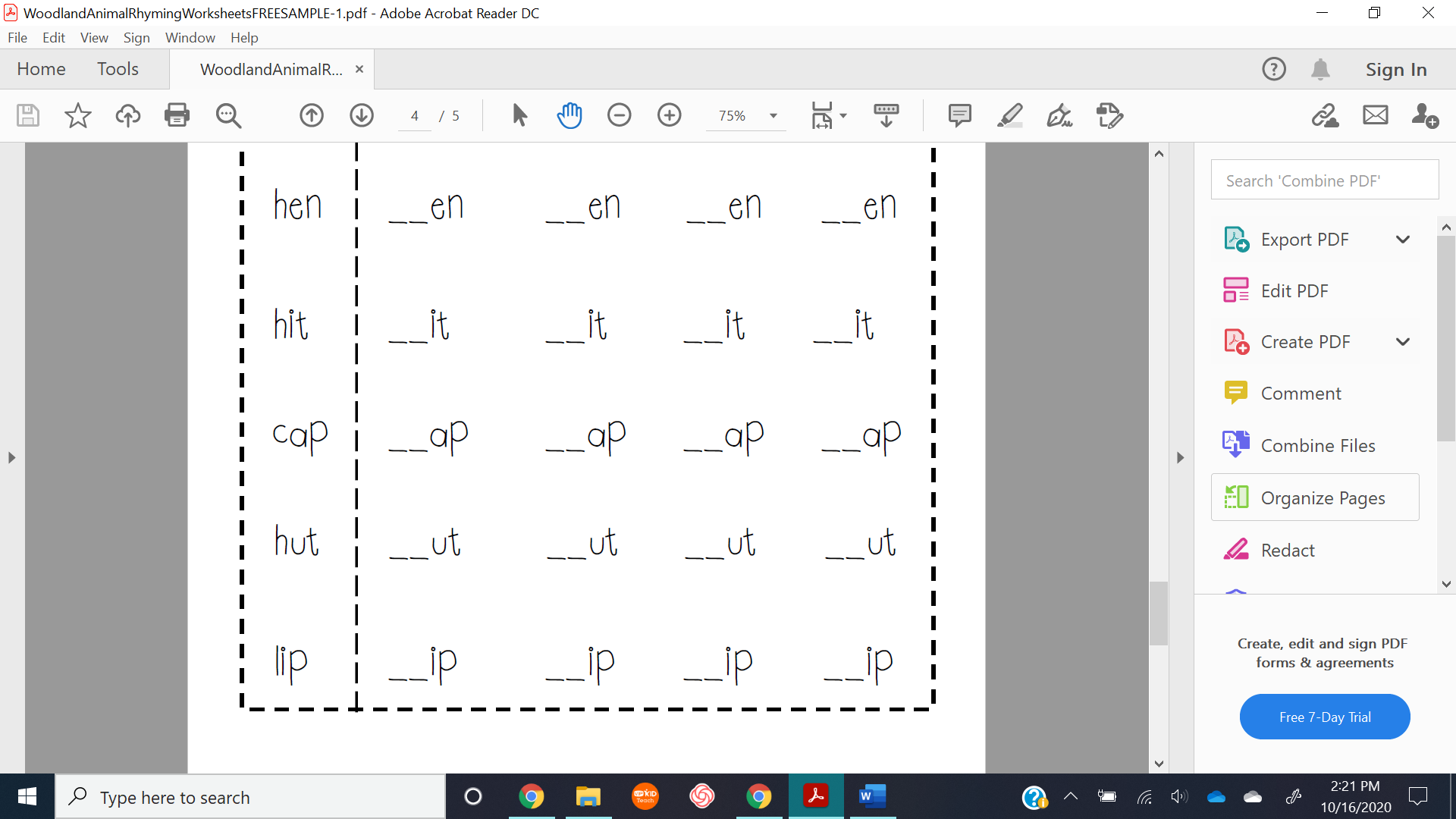 Nat and MacBy Jo Wakaba“Mac!  Mac, can you see me?”“Nat, sit with me.”Nat sits with Mac.  Mac rips it.Mac dips it in.  Mac pats it.Mac fits it in a pan.  Mac tips it in.  “Mac, you did it!”